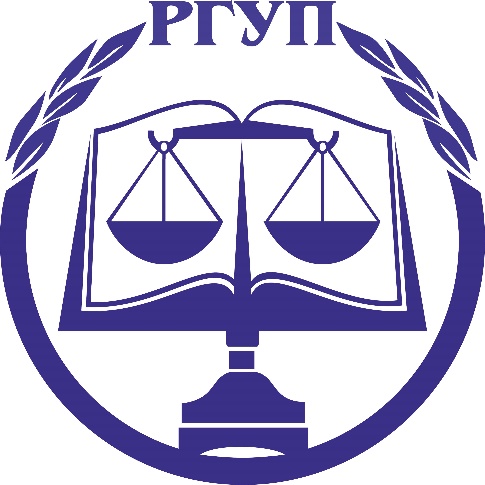 Реестр публикаций по социально-гуманитарным и общеобразовательным дисциплинам в журналах,индексируемых в российских информационно-аналитических системах научного цитирования,изданных за последние 5 лет (2016-2020 гг.)№ п\пПолное библиографическое описание статьиГиперссылка наполнотекстовый источник(или аннотацию)Импакт-фактор журналав научных журналах, включенных в перечень ВАК(база данных РИНЦ)в научных журналах, включенных в перечень ВАК(база данных РИНЦ)в научных журналах, включенных в перечень ВАК(база данных РИНЦ)в научных журналах, включенных в перечень ВАК(база данных РИНЦ)Абзалова С.Р., Нелюбина Е.А.ВИДЫ РАБОТЫ С НАУЧНЫМ ПРОФЕССИОНАЛЬНЫМ ТЕКСТОМ НА ЗАНЯТИЯХ ПО ИНОСТРАННОМУ ЯЗЫКУ В МАГИСТРАТУРЕ НЕЯЗЫКОВЫХ ВУЗОВ
Научное обозрение: гуманитарные исследования. 2016. № 10. С. 97-101.https://www.elibrary.ru/item.asp?id=273848420,318Архипова И. А., Карбачинская Н. Б., Мосягина О. В., Харитонова Е. Е.Метапредмет «Связь» в формировании различных компетенций при создании научного индивидуального проекта обучающимися на базе среднего профессионального образовании. // Человек. Культура. Образование. 2019. №1(31). С. 178–189.https://elibrary.ru/item.asp?id=391532540,078Баранов Е.В. Любовь как высшая форма ценностного отношения человека // Фундаментальные аспекты психического здоровья №4 2018. – М.: КноРус, 2018. - С. 72-79.https://www.elibrary.ru/item.asp?id=371025230,075Баранов Е.В. Любовь как внутреннее отношение и внешние отношения любви: проблема соотношения // Контекст и рефлексия: философия о мире и человеке. Том 8, № 1A, 2019. – С. 158-169.https://www.elibrary.ru/item.asp?id=385240310,165Башмакова Н.И., Бондарев В.Г. Феномен медиации через призму ценностного подхода  // Высшее образование сегодня. 2018. № 11. С. 41-43.https://elibrary.ru/item.asp?id=365181980,313Башмакова Н.И., Рыжова Н.И., Громова О.Н. Актуальность аксиологизации профессиональной подготовки современных специалистов в условиях трансформации ценностей // Наука и школа. 2016. №1. С. 37-46.https://www.elibrary.ru/item.asp?id=257384240,274Башмакова Н.И., Палий О.Л. Вербальный этикет: генезис и развитие понятия в исторической ретроспективе //  Журнал научных статей Здоровье и образование в XXI веке. 2017. Т. 19. № 9. С. 220-223.https://www.elibrary.ru/item.asp?id=29308590-Башмакова Н.И., Палий О.Л. Вербальный этикет: генезис и развитие понятия в исторической ретроспективе // Электронный научно-образовательный вестник. Здоровье и образование в XXI веке. 2017. Т. 19. № 6. С. 3-10.https://www.elibrary.ru/item.asp?id=29305226-Башмакова Н.И., Палий О.Л. Вербальный этикет: генезис и развитие понятия в исторической ретроспективе // European Social Science Journal. 2017. № 4. С. 385-389.https://www.elibrary.ru/item.asp?id=352327560,08Башмакова Н.И., Рыжова Н.И., Громова О.Н. Медиация как актуальная составляющая виктимологической деятельности современного специалиста в условиях вызовов современности // Вопросы современной науки и практики. Университет им. Вернадского. 2017. №4 (66). С.181-193https://www.elibrary.ru/item.asp?id=322747200,176Башмакова Н.И. Профессиональная подготовка специалистов для судебной системы: опыт применения технологии планомерно-поэтапного формирования умственных действий при обучении иноязычной речи // Высшее образование сегодня. 2018. № 8. С. 24-27.https://www.elibrary.ru/item.asp?id=353957930,313Бондарев В.Г., Башмакова Н.И., Синина А.И. Судебный дискурс: генезис и определение понятия  //  Конфликтология. 2020. Т. 15. № 1. С. 52-65.https://elibrary.ru/item.asp?id=428697610,253Бондарев В.Г., Стребков А.И. Конфликтная парадигма анализа общественной безопасности // Конфликтология. № 4. 2016. С. 32-47.https://elibrary.ru/item.asp?id=289678140,253Бондарев В.Г., Газимагомедов Г.Г., Мусаев А.И., Стребков А.И. Социальное измерение экстремизма как современного типа глобального конфликта // Конфликтология.  № 2. 2016. С. 126-149.https://elibrary.ru/item.asp?id=263234230,253Бондарев В.Г. Молодежь в контексте антинаркотической политики государства // Конфликтология. Т.12. № 4. 2017. С. 110-121.https://elibrary.ru/item.asp?id=322615840,253Бондарев В.Г., Газимагомедов Г.Г., Стребков А.И. Оппозиционность и квазиоппозиционность «Четвертой власти» // Конфликтология. Т.13. №3. 2018. С. 41-60.https://elibrary.ru/item.asp?id=365301020,253Бондарев В.Г., Цыплакова Е.П. Справедливость правосудия как социальная проблема российского общества // Теория и практика общественного развития. 2018. № 8 (126). С. 17-21.https://elibrary.ru/item.asp?id=354267810,31Бондарев В.Г., Башмакова Н.И., Синина А.И., Цыплакова Е.П. Социальное здоровье современной молодежи как приоритет социальной политики государства // Общество: политика, экономика, право.2020. № 5. С.13-21http://dom-hors.ru/rus/files/arhiv_zhurnala/pep/2020/5/politics/bondarev-bashmakova-sinina-tsyplakova.pdf0,352Бондарев В.Г., Башмакова Н.И., Синина А.И. Судебный дискурс: генезис и определение понятия  //  Конфликтология. 2020. Т. 15. № 1. С. 52-65.https://elibrary.ru/item.asp?id=428697610,253Бондарев В.Г., Башмакова Н.И. Социальный конфликт в поликультурной социально-образовательной среде ВУЗа  // Конфликтология. 2019. т. 14. № 1. с. 78-89.https://elibrary.ru/item.asp?id=374940300,253Вагнер К.Р., Плотникова Н.Ф., Струков Е.Н. Повышение уровня научно-исследовательской деятельности профессорско-преподавательского состава в условиях формирования конкурентоспособности вуза / К.Р. Вагнер, Н.Ф. Плотникова, Е.Н. Струков // Филология и культура. Philology and culture.. 2019. №2(56). С 285-290.https://elibrary.ru/item.asp?id=39213846Wagner K.R. Temporal-conditional relations in a simple sentence in the language of Russian and English meteorological superstitions / К.Р. Вагнер // Теория языка и межкультурная коммуникация. 2019. № 3 (34). С. 40-48.https://elibrary.ru/item.asp?id=41217675Ванина Т.О., Голощапова Т.Г. Структурно-семантическая моделируемость фразеологических единиц с компонентами видом и вкусом // Филологические науки. Вопросы теории и практики. – Тамбов: Грамота, 2016. – № 11(65). Часть 1. – С. 92 – 95.https://cyberleninka.ru/article/n/strukturno-semanticheskaya-modelirumost-frazeologicheskih-edinits-s-komponentami-vidom-i-vkusom0,171Ванина Т.О. Особенности употребления терминов грабеж и robbery в российском и английском уголовном праве // Вестник Южно-Уральского государственного университета. Серия Право. 2017. – Том 17. – № 3. – С. 7 – 12.https://cyberleninka.ru/article/n/osobennosti-upotrebleniya-terminov-grabezh-i-robbery-v-rossiyskom-i-angliyskom-ugolovnom-prave0,17Ванина Т.О., Голощапова Т.Г.  К вопросу о специфике употребления некоторых терминов, связанных с нарушением права собственности, в русском и английском праве // Российское правосудие. – 2018. – Спецвыпуск. –  С.280 – 288.https://cyberleninka.ru/article/n/osobennosti-upotrebleniya-terminov-grabezh-i-robbery-v-rossiyskom-i-angliyskom-ugolovnom-prave0,310Ванина Т.О. К вопросу о формировании общекультурных, общепрофессиональных и профессиональных компетенций будущих юристов в процессе обучения иностранному (английскому) языку // Право и образование. – 2019. – № 3. – С. 72 – 78.https://www.elibrary.ru/item.asp?id=370270780,211Ванина Т.О., Голощапова Т.Г.  Номинанты растительного наркотика в наркотической субкультуре (на примере обозначения кокаина в русском и английском жаргоне) // Наркоконтроль. – 2019. – № 4. – С. 41 – 44.https://www.elibrary.ru/item.asp?id=415143102,423Вахитов Д.Р., Гриневецкая Т.Н., Ларионова Н.Б., Леонтьева О.Л. Негативные тенденции развития культуры в контексте культурной сингулярности// Мир науки, культуры, образования, 2019. - №1. – С.21-24https://www.elibrary.ru/item.asp?id=372472630,216Вахитов Д.Р., Гриневецкая Т.Н., Лукина М.А., Нурова Л.Р. Ваучерная форма как инструмент повышения качества получаемого образования / Мир науки, культуры, образования. - 2020.  - № 2 (81).  - С.232-235.https://www.elibrary.ru/item.asp?id=428370420,216Векленко П.В. Edutainment в преподавании философских дисциплин // Психопедагогика в правоохранительных органах. 2016. № 2. С. 64-67.https://elibrary.ru/item.asp?id=266429220,595Векленко П.В., Попов Д.В. Основной вопрос философии: соотношение реальности и симуляции // Манускрипт. 2019. Т.12. Выпуск 8. С. 129 – 134.https://elibrary.ru/item.asp?id=392052440,094Векленко П.В., Попов Д.В. Современная онтология: интерфейс и реальность // Научный вестник Омской академии МВД России. 2019. №2. С. 67-73.https://elibrary.ru/item.asp?id=382556180,26Власов В.И. Реформирование юридического образования в пореформенной России // Наука и образование: хозяйство и экономика; предпринимательство; право и управление. 2018. №9(100). С. 83-87.https://www.elibrary.ru/item.asp?id=354504600,218Воробьев Г.А., Дюжиков С.А., Шефель С.В. Духовный кризис в Россиикак индикатор динамикиэнтропийных рисков // Научная мысль Кавказа. 2017. № 3 (91). С. 38-42.http://nmkav.ru/ru/archive/2017/3/dukhovnyj-krizis-v-rossii-kak-indikator-dinamiki-entropijnykh-riskov0,140Гаврилов С. В. Феномен Н. Д. Хвощинской-Зайончковской глазами историка-народника В. И. Семевского // Вестник Кемеровского государственного университета. 2019. Т. 21. № 4. С. 898–906. DOI: 10.21603/2078-8975-2019-21-4-898-906https://vestnik.kemsu.ru/jour/article/view/4503/40250,29Гаврилов С. В., Гаврилова И. А. Отражение творчества М. Е. Салтыкова-Щедрина в исследованиях В. И. Семевского о крепостном праве и крестьянском вопросе в России // Научный диалог. 2019. № 2. С. 204−220. DOI: 10.24224/2227-1295-2019-2-204-220https://nauka-dialog.ru/assets/userfiles/5742/204-220_Gavrilov_Gavrilova_ND_2019_2.pdf0,362Гаврилов С. В. Русский историк В. И. Семевский и Вольное экономическое общество // Вестник Пермского университета. История. – 2018. – Вып. 3 (42). С. 5−13. DOI: 10.17072/2219-3111-2018-3-5-13https://www.elibrary.ru/item.asp?id=363867810,302Гаврилов С. В. Неутомимый труженик науки: деятельность историка-народника В. И. Семевского в Отделе для содействия самообразованию // Учен. зап. Казан. ун-та. Сер. Гуманит. науки. – 2017. – Т. 159, кн. 4. – С. 872–883.https://kpfu.ru/neutomimyj-truzhenik-nauki-deyatelnost-istorika_334705.html0,231Гаврилов С. В. В. И. Водовозов и В. И. Семевский: от исторической биографии педагога к внутренней биографии историка // Вестн. Сев. (Арктич.) федер. ун-та. Сер.: Гуманит. и соц. науки. – 2017. – № 4. – С. 5–15. DOI: 10.17238/issn2227-6564.2017.4.5https://www.elibrary.ru/item.asp?id=298968010,239Гаврилов С. В. Проблема интеракции декабристских и масонских организаций в исследованиях В. И. Семевского // Проблемы истории, филологии, культуры. – 2016. – № 1 (51). – С. 296−308.https://www.elibrary.ru/item.asp?id=259190420,174Гаврилов С. В., Гаврилова И. А. В. И. Семевский versus С. П. Мельгунов: концепции развития «внепартийного» журнала «Голос минувшего» в 1913−1916 гг. // Вестн. Томского гос. пед. ун-та (TSPU Bulletin). – 2016. –Вып. 5 (170). –С. 196−203.https://www.elibrary.ru/item.asp?id=283053220,375Гаврилова И. А. Технология «flipped classroom» в обучении иностранному языку в юридической магистратуре // Профессиональное образование в современном мире. –  2020. – Т. 10, № 1. – С. 3566–3574. DOI: 10.15372/PEMW20200119http://sibran.ru/journals/issue.php?ID=178547&ARTICLE_ID=1785660,305Гаврилова И. А. Термины-метафоры в составе англоязычной юридической терминологии // Вестник Кемеровского государственного университета. – 2019. Т. 21. № 2. – С. 504–512. DOI: https://doi. org/10.21603/2078-8975-2019-21-2-504-512https://vestnik.kemsu.ru/jour/article/view/2719/23180,29Гаврилова И. А. Структурно-семантические характеристики современных русских криминальных кличек // Вестник Нижегородского университета им. Н.И. Лобачевского. – 2018. – № 6. – С. 187−192.https://www.elibrary.ru/item.asp?id=367471440,181Гаврилова И. А. Прецедентные феномены в заголовках юридических медиатекстов // Казанский вестник молодых ученых. – 2018. – Т. 2. – № 4(7). – С. 17−20.https://www.elibrary.ru/item.asp?id=36400088-Галяутдинова, Л.Р. Анализ результатов финальных мужских заплывов международных соревнований 2012-2017 годов / Л.Р. Галяутдинова, М.И. Галяутдинов, А.С. Лобанов, А.М. Ситдиков // Ученые записки университета имени П.Ф. Лесгафта – 2017. – № 12 (154). – С. 63-67.http://lesgaft-notes.spb.ru/ru/node/114130,511Галяутдинов, М.И. Анализ финальных мужских заплывов международных соревнований в плавании 2012–2019 годов / М.И. Галяутдинов, А.С Лобанов Л.Р. Галяутдинова, А.М. Ситдиков, Р.Ф.Мифтахов, // Ученые записки университета имени П.Ф. Лесгафта. – 2019. – № 11 (177). – С. 84–87.http://lesgaft-notes.spb.ru/ru/node/157180,511Галяутдинова, Л.Р. Анализ результатов победителей международных соревнований на дистанции 400 метров комплексным плаванием 2008-2019 годов/ Л.Р. Галяутдинова, М.И. Галяутдинов, А.С Лобанов, А.М. Ситдиков, Р.М. Сафина, // Ученые записки университета имени П.Ф. Лесгафта. – 2019. – № 12 (178). – С. 62–65.http://lesgaft-notes.spb.ru/ru/node/159860,511Гафиуллина К.Н. Репрезентация концептов «право»/«right», «закон»/«law» в английской и русской лингвокультурах (на материале английских и русских народных пословиц и поговорок) / К. Н. Гафиуллина // Казанская наука. - 2016. - № 11. - С. 86-88.https://elibrary.ru/item.asp?id=274252600,092Гафиуллина К.Н. Судебная лингвистика: теоретические и прикладные аспекты / К. Н. Гафиуллина // Казанская наука. - 2017. - № 12. - С. 81-83.https://elibrary.ru/item.asp?id=323028960,086Гафиуллина К.Н.  Лингвистические и экстралингвистические факторы становления, формирования и развития английской юридической терминологии судебно-процессуального права / К. Н. Гафиуллина // Казанская наука. -2018.-№ 10.- С. 74-76.https://elibrary.ru/item.asp?id=364000520,084Гафиуллина К.Н. Лексико-семантический анализ фразеологических единиц английского языка с лексическими компонентами «law», «crime», «court»,  «justice» / К. Н. Гафиуллина // Казанская наука. -2019.-№ 10.- С.78-80https://elibrary.ru/item.asp?id=414199260,092Голощапова Т.Г. Проблемы перевода и классификации фразеологических единиц и устойчивых словосочетаний с компонентом law (закон) // Филологические науки. Вопросы теории и практики.  –  2016. – № 5: в 3-х ч. Ч. 3. – С. 83-85 (в соавторстве с Т.О. Ваниной).https://www.elibrary.ru/contents.asp?id=342293620, 171Голощапова Т.Г., Голощапов Е.В. Правовые меры предупреждения преступлений осужденных к лишению свободы, связанных с незаконным оборотом наркотических средств и психотропных веществ (по материалам Южноуральского региона) // Вестник Южно-Уральского университета. Серия: Право. – 2017. – Т. 17. - № 2. – С. 24-34https://www.elibrary.ru/item.asp?id=29274808;https://cyberleninka.ru/article/n/pravovye-mery-preduprezhdeniya-prestupleniy-osuzhdennyh-k-lisheniyu-svobody-svyazannyh-s-nezakonnym-oborotom-narkoticheskih-sredstv-i0,274Голощапова Т.Г., Ванина Т.О. Юридическая терминология с компонентом «право» в истории становления российского правового государства // История государства и права. – 2017. – № 21. – С. 49-52https://www.elibrary.ru/item.asp?id=30554307;http://lawinfo.ru/catalog/contents-2017/istorija-gosudarstva-i-prava/21/0,237Голуб В.В. Организационно-методологические аспекты моделирования непрерывного военно-профессионального образования // Среднее профессиональное образование. 2018. №5. С. 5-10.https://www.elibrary.ru/item.asp?id=352569550,301Голуб В.В. Фундаментально-интегративный подход к военно-ориентированному обучению в пространстве непрерывного военно-профессионального образования // Наука и школа. 2019. №2. С. 210-221.https://www.elibrary.ru/item.asp?id=378449950,274Голуб В.В. Основные аспекты рекуррентности в профессиональном образовании // Глобальный научный потенциал. 2019. № 6 (99). С.80-83.https://www.elibrary.ru/item.asp?id=393854490,214Голуб В.В. Моделирование пространства непрерывного военно-профессионального образования: аспекты методологии и практики // Проблемы современного образования. 2019. №3. С. 72-82.https://www.elibrary.ru/item.asp?id=385228170,36Гордиенко Ю.Н. Национальная идентичность в системе региональной безопасности // Балтийский гуманитарный журнал. 2018. Т. 7. № 4 (25). С. 352-355.https://www.elibrary.ru/item.asp?id=367460830,993Деза Е.И., Котова Л.В., Лебедева Е.С.  Теория и практика обучения школьников и студентов СПО основам защиты информации» // Наука и школа. 2020. №1. С. 139-153.https://elibrary.ru/item.asp?id=427204360,274Деза Е.И., Чернецов М.М. О проблемах содержания современного математического образования // Школа будущего. 2017. № 6. С. 160-166.https://www.elibrary.ru/item.asp?id=348823080,11Демшина А.Ю., Лисняк Е.В. Дизайн как вектор гуманизации общества // Вестник Санкт-Петербургского государственного института культуры. 2019. № 1 (38). С. 75-80.https://elibrary.ru/item.asp?id=371574280,188Денисова А.В. Гарсиа Лорка И Достоевский: к проблеме типологических параллелей // Культура и текст. 2016. № 4(27). С. 86-97.https://www.elibrary.ru/item.asp?id=278094020,178Денисова А.В. Функции хронотопа в "Зимних заметках о летних впечатлениях" Ф.М. Достоевского // Культура и текст. 2016. № 1(24). С. 64-74.https://www.elibrary.ru/item.asp?id=260087510,178Денисова А.В. Особенности прецедентности в "Дневнике писателя" Ф.М. Достоевского // Культура и текст. 2017. № 3 (30). С. 40-53.https://www.elibrary.ru/item.asp?id=303531070,178Денисова А.В. Отзыв официального оппонента на диссертацию Булгаковой Натальи Олеговны «Рецепция романа Ф.М. Достоевского «Бесы» во французской словесной культуре», представленной на соискание ученой степени кандидата филологических наук по специальности 10.01.01 – Русская литература // Культура и текст. 2019. №2 (37). С. 211-220.https://www.elibrary.ru/item.asp?id=381750340,178Дорская А.А. Рецензия на монографию Ладнушкиной Н.М., Пашенцева Д.А., Феклина С.И. «Образовательное право: вопросы теории и практики» (Рязань: Концепция, 2017. 240 с.) // Вестник Московского городского педагогического университета. Серия: Юридические науки. 2017. № 2 (26). С. 113-115.https://elibrary.ru/item.asp?id=292450060,188Дорская А.А. Проблема возможности использования понятия «социальная травма» в юридической науке: российский и зарубежный опыт // Вестник Академии права и управления. 2018.  № 3 (52). С. 18-24.https://elibrary.ru/item.asp?id=363192260,121Дорская А.А., Дорский А.Ю. К вопросу о юридическом определении понятия «социальная травма» в контексте изучения коллективной памяти // Вестник Московского городского педагогического университета. Серия: Юридические науки. 2019. № 1 (33).С. 8-20.https://elibrary.ru/item.asp?id=376062060,188Дорская А.А., Игнатьева М.В., Матчанова З.Ш. Междисциплинарные связи при изучении юридических дисциплин в высшей школе (на примере использования теории социальной травмы) // Известия Российского государственного педагогического университета им. А. И. Герцена. 2019. № 191. С. 90-97.https://elibrary.ru/item.asp?id=378207060,231Драгилев Е.В., Драгилева Л.Л. Актуальные вопросы развития электронного правосудия в Республике Беларусь // Пробелы в российском законодательстве. 2017. №3. С. 207-209.https://www.elibrary.ru/item.asp?id=294319010,226Дровалева Л.С., Драгилев Е.В., Драгилева Л.Л. Самостоятельная работа студентов как фактор обеспечения качества обучения при изучении дисциплин информационного цикла // Человеческий капитал. 2019. №8 (128). С. 220-227.https://www.elibrary.ru/item.asp?id=391683850,192Дровалева Л.С., Драгилев Е.В., Драгилева Л.Л. Преемственность в изучении дисциплин информационного цикла будущими юристами  // Человеческий капитал.  2018. № 4 (112). С.83-91.https://www.elibrary.ru/item.asp?id=327782300,192Дровалева Л.С., Драгилев Е.В., Драгилева Л.Л. Метод малых групп как эффективный способ взаимодействия преподавателя и студента колледжа (на примере преподавания математики) // Человеческий капитал.   2019.  № 6 (126).  С.67-74.https://www.elibrary.ru/item.asp?id=382366580,23Дровалева Л.С., Драгилев Е.В., Драгилева Л.Л. Самостоятельная работа студентов как фактор обеспечения качества обучения при изучении дисциплин информационного цикла // Человеческий капитал. 2019. N 8. С.220-227.https://www.elibrary.ru/item.asp?id=391683850,23Дровалева Л.С., Драгилев Е.В., Драгилева Л.Л. Преемственность в изучении дисциплин информационного цикла будущими юристами // Человеческий капитал 2018. № 4 (112). С. 83-90.https://www.elibrary.ru/item.asp?id=327782300,192Дровалева Л.С., Драгилев Е.В., Драгилева Л.Л. Метод малых групп как эффективный способ взаимодействия преподавателя и студента колледжа (на примере преподавания математики) // Человеческий капитал. 2019. №6 (126). С. 69-76.https://www.elibrary.ru/item.asp?id=382366580,192Еременко В.Д., Остапенко В.С., Первушина В.Н., Савушкин Л.М.  Содержание и организация гражданско - патриотического воспитания в вузах / //Вестник Воронежского института ФСИН России. 2017. № 4. С. 225-231.https://www.elibrary.ru/download/elibrary_32545328_76329629.pdf0,174Еремина Е.И. Особенности организации самообучения курсантов вузов МВД России /Е.И. Еремина, Т.Е. Вавилова/ Психопедагогика в правоохранительных органах. – 2017. – №1 (68) – С. 71-74.https://www.elibrary.ru/download/elibrary_28998923_78027017.pdf0,688Ерёмина И.С., Емельянова О.В. Системный подход как методологическая основа к решению проблемы самовоспитания самостоятельности у обучающихся в вузе (по материалам исследования) // Мир науки, культуры, образования. Горно-Алтайск, № 6 (73) 2018. С. 56-58https://elibrary.ru/item.asp?id=349042910,216Ерёмина И.С., Емельянова О.В. Развитие ценностных ориентаций обучающихся в образовательной системе вуза // Мир науки, культуры, образования. Горно-Алтайск, № 2 (69) 2018. С. 24-25https://elibrary.ru/item.asp?id=349042910,216Ерёмина И.С., Дворянкина Е.К. Достижение новообразования при саморазвитии обучающихся в образовательном пространстве вуза (на примере использования методологии системного подхода) // Мир науки, культуры, образования. Горно-Алтайск, 2016. № 3 (58). С. 80-82.https://elibrary.ru/item.asp?id=273221260,216Еремина Е.И. Самообучение курсантов образовательных организаций МВД России в условиях контекстного обучения (на примере изучения иностранного языка) / Е.И. Еремина, Т.Е. Вавилова // Вестник Санкт-Петербургского университета МВД России. –2018. – № 2(78) – С. 207 –210.https://www.elibrary.ru/download/elibrary_35434801_80253121.pdf0,432Еремина Е.И. Образовательные технологии формирования коммуникативной компетенции у курсантов нелингвистической образовательной организации. / Т.Е. Вавилова, Е.И. Еремина // Психопедагогика в правоохранительных органах. – 2019.–  т.24, № 4 (79). – С. 426 – 433.https://www.elibrary.ru/download/elibrary_41663047_54825265.pdf0,688Ерёмин В.Н., Кибакин С.В. Условия повышения качества восприятия студентами исторического материала // Мир науки, культуры, образования. 2020. № 1 (80). С. 119-121.https://www.elibrary.ru/item.asp?id=425074850.216Ефремов А.Ю. Реализация технологии самоорганизуемой воспитательной деятельности студентов дидактическими средствами // Новое в психолого-педагогических исследованиях. 2016. № 1 (41). С. 32-40.https://www.elibrary.ru/item.asp?id=265992560,187Ефремов А.Ю. Аксиология личностного функционирования в теории и практике самоорганизации общекультурных компетенций // Школа будущего. 2016. № 5. С. 24-31.https://www.elibrary.ru/item.asp?id=288895760,110Ефремов А.Ю. Аксиология В. В. Розанова и Н. А. Бердяева в философских основаниях компетентностного подхода // Вестник Воронежского государственного университета. Серия: Проблемы высшего образования. 2016. № 3. С. 19-23.https://www.elibrary.ru/item.asp?id=266221590,244Ефремов А.Ю. Ценностные основы формирования исследовательских компетенций личности в процессе обучения // Современные наукоемкие технологии. 2016. № 12-2. С. 344-348.https://www.elibrary.ru/item.asp?id=277067080,284Ефремов А.Ю. Восприятие в структуре интерактивного познания: к вопросу о психологических аспектах самоорганизации исследовательских компетенций // Современные проблемы науки и образования. 2016. № 6. С. 400.https://www.elibrary.ru/item.asp?id=276952250,330Ефремов А.Ю. Педагогическая аксиология отечественной науки в проблематике самоорганизации общекультурных компетенций // Гуманитарные и социальные науки. 2017. № 1. С. 157-162.https://www.elibrary.ru/item.asp?id=288684070,243Ефремов А.Ю. Самоорганизуемое познание в фундаментальном приложении к компетентностному подходу // Школа будущего. 2017. № 2. С. 16-23.https://www.elibrary.ru/item.asp?id=293182670,110Жолобов Я.Б., Очередько В.П., Бондарев В.Г., Дорская А.А. Соотношение права и закона в России как историко-правовая проблема // Вестник Санкт-Петербургского университета. Право. 2019. Т. 10. № 1. С. 24-37.https://elibrary.ru/item.asp?id=370620810,145Захарова В.А. Экофильность как основа современной рекреационной деятельности // Национальное здоровье. 2016. № 1-2. С. 153-157.https://www.national-zdorov.ru/m/products/Philosophical%2520sciences/gid203/0,076Захарова В.А. Ментальные основания экологических ценностейэтнических групп Республики Крым // Гуманитарные, социально-экономические и общественные науки. 2017. № 8-9. С. 45-48.https://online-science.ru/m/products/social_sciense/gid4200/pg0/0,163Захарова В.А. Экологические ценности как основа развитиярекреационного пространства Республики Крымв контексте интеграционных процессов: ментальные основы // Ученые записки Крымского федерального университета имени В.И. Вернадского. Социология. Педагогика. Психология. 2018. Т. 4 (70). № S1. С. 186-192.https://www.elibrary.ru/download/elibrary_36460078_59258248.pdf0,029Захарова В. А. Мировоззренческо-методологические основания исследования экоправовых ценностей населения Крыма // Гуманитарий Юга России. 2018. Том. 7. № 4. С. 72-90.DOI: https://doi.org/10.23683/2227-8656.2018.4.60,398Захарова В.А. Развитие туристско-рекреационнойсферы Республики Крымв аспектеинтеграциив социокультурное и правовое поле России // Гуманитарные, социально-экономические и общественные науки. 2018. № 8. С. 29-31.https://online-science.ru/m/products/social_sciense/gid4764/pg0/0,163Захарова В.А.,Шефель С.В. Особенности образовательного менеджментав юридическом вузев контексте философской подготовки студентов // Гуманитарные, социально-экономические и общественные науки. 2018. № 10. С. 219-227.https://online-science.ru/m/products/economi_sciense/gid4853/pg0/0,163Захарова В.А. Экологическая культурасовременной российской молодёжи: проблемное поле и перспективы исследования // Социально-гуманитарные знания. 2019. № 11. С. 60-66.https://www.elibrary.ru/download/elibrary_41509690_57529275.pdf0,171И. В. Зубов, Л.В. Кочетова, В.С. Остапенко. Культурно-образовательная среда вуза: мировоззренческий ресурс и пути его реализации //Вестник Воронежского государственного университета. Серия: Проблемы высшего образования. 2019. № 3. С. 28-31.https://www.elibrary.ru/download/elibrary_39239917_20277383.pdf0,244И.В. Зубов, В.Б. Кочергин, Н.М. Дудин, В.С. Остапенко. Приоритетные пути формирования профессионально значимых качеств курсантов в вузах МВД России / // Перспективы науки, - 2019. № 5 (116). С. 103-108.https://www.elibrary.ru/download/elibrary_39186638_49631478.pdf0,926Ивашко М.И. Гражданская война в России: временные рамки в современной учебной исторической литературе // Вестник Московского государственного областного университета. Серия: История и политические науки. 2018. № 3. С. 19-29.https://www.elibrary.ru/item.asp?id=352890700,142Ивашко М.И. Историческое образование в высших учебных заведениях: проблемы и возможные пути их решения // Вестник Екатерининского института. 2018. № 1 (41). С. 81-89.https://www.elibrary.ru/item.asp?id=351213640,113Ивашко М.И. Современные отношения России и стран Запада: исторические параллели // Вестник Московского государственного областного университета. Серия: История и политические науки. 2019. № 4. С. 238-248.https://www.elibrary.ru/item.asp?id=412722010,142Игнатьева М.В. Социальная травма: взгляд российских антропологов права // Образование и право. 2018. № 9. С. 77-80.https://www.elibrary.ru/item.asp?id=36407469-Игнатьева М. В.  Нарушение прав человека как социальная травма: правовое измерение // Вестник Академии права и управления. 2018. № 3 (52). С. 60-63.https://www.elibrary.ru/item.asp?id=36319232-Игнатьева М. В.  Нарушение социальных прав человека как социальная травма // Вестник Московского городского педагогического университета. Серия: Юридические науки. 2019. № 4 (36). С. 28-33.https://www.elibrary.ru/item.asp?id=414320260,188Кавнатская Е.В. Готовность современных студентов к обучению «в течение всей жизни» (мотивационно-ценностный компонент)// Е.В. Кавнатская, Л.Г. Кузьмина// Вестник Воронежского государственного университета. Сер. Проблемы высшего образования. – 2017. – № 4. – С.138-143.https://www.elibrary.ru/download/elibrary_32205501_72478921.pdf0,244Кибакин С.В., Акопян Н.С. Правосознание молодежи как потребителей рынка банковских услуг: проблемы формирования финансовых компетенций // Юридическая наука. 2019. № 11. С. 26-28.https://www.elibrary.ru/item.asp?id=415582410,249Киреев Е. В. Политическая безопасность: стратегические противники России // Государственное и муниципальное управление. Ученые записки.  № 1, Ростов-на-Дону, 2019. с. 178-181.https://www.elibrary.ru/item.asp?id=371794130,368Клементьев А.А. К определению природы принципов права в парадигме интегративного правопонимания // Вестник Южно-Уральского государственного университета. Серия «Право». – 2018. – Т. 18. – № 3. – С. 75-80https://elibrary.ru/download/elibrary_35552817_40503213.pdf0,222Клементьев А.А. О категории «неправо» в парадигме интегративного правопонимания (научная статья) // Вестник Южно-Уральского государственного университета. Серия «Право». – 2019. – Т. 19, № 3. – С. 81-85https://elibrary.ru/download/elibrary_39387655_79582955.pdf0,222Книга А.В. Практика лексикографического описания национальной специфики и лексических единиц с высокой денотативной общностью (на материале наименований явлений природы)/ А.В. Книга //Известия Воронежского государственного педагогического университета. Серии: Педагогические науки. Гуманитарные науки». 2019. № 1 (282). С. 209-212.https://elibrary.ru/item.asp?id=372815480,215Книга А.В. Из опыта создания контрастивного семного русско-английского словаря (на материале лексемы «обвинять» и ее словарных соответствий в английском языке)/ А.В. Книга, А.С. Трущинская //  Известия Воронежского государственного педагогического университета. Серии: Педагогические науки. Гуманитарные науки». 2020. № 1 (286). С. 163-168.https://elibrary.ru/item.asp?id=428008590,215Книга М.Д. Формы организации внешкольного сельскохозяйственного образования в Российской империи // Исторические, философские, политические и юридические науки, культурология и искусствоведение. Вопросы теории и практики. 2016. № 12-2 (74). С. 85-87.https://www.elibrary.ru/item.asp?id=288447950,094Книга М.Д. Исторический опыт деятельности первых сельскохозяйственных институтов Российской империи (XIX в.) // Вестник Брянского государственного университета. 2016. № 3 (29). С. 32-37.https://www.elibrary.ru/item.asp?id=269415370,208Книга М.Д. Историко-правовые аспекты становления системы сельскохозяйственного просвещения в период Столыпинской реформы // История государства и права. 2016. № 7. С. 17-22.https://www.elibrary.ru/item.asp?id=258341640,237Кодолова И.А., Фаткуллов И.Р., Галяутдинова Л.Р., Никонова Т.В., Мифтахов Р.Ф. ИНФОРМАЦИОННЫЕ ТЕХНОЛОГИИ В ПОДГОТОВКЕ СПЕЦИАЛИСТОВ ПО НАПРАВЛЕНИЮ ФИЗИЧЕСКАЯ КУЛЬТУРА И СПОРТ \\ Проблемы современного педагогического образования. 2017. № 57-5. С. 127-134.https://elibrary.ru/item.asp?id=30754148-Кочетова Л.В. Портфолио обучающегося в вузе: содержание, структура,  / Л.В. Кочетова, В.С. Остапенко, В.Н. Первушина, Л.М. Савушкин// Воздушно-космические силы. Теория и практика. 2020. № 13. С. 297-304.https://www.elibrary.ru/download/elibrary_42641265_31177194.pdf0,744Лилюхин А.М., Баблоян Н.В., Лебедева Д.С. Современная российская молодежь: потребительские практики и аддиктивное поведение // Государственное и муниципальное управление. Ученые записки. 2019. № 3. С. 239-242.https://www.elibrary.ru/item.asp?id=410405800,368Лилюхин А.М., Баблоян Н.В., Катаян А.С., Лебедева Д.С. Аддиктивное поведение как разновидность девиации: социологический анализ //   Государственное и муниципальное управление. Ученые записки. 2019. № 1. С. 199-202.https://www.elibrary.ru/item.asp?id=371794170,368Лилюхин А.М., Баблоян Н.В., Лебедева Д.С. Медиалогические факторы возникновения аддиктивного поведения в молодежной среде // Государственное и муниципальное управление. Ученые записки. 2020. № 1. С. 241-245.https://www.elibrary.ru/item.asp?id=425644470,368Лукичев Ю.А. Кто он, современный преподаватель? //
Юридическое образование и наука. 2016. № 2. С. 24-27.https://www.elibrary.ru/item.asp?id=261959490,502Лукичев Ю.А. Не пора ли поменять классификацию учебных занятий? // Право и образование. 2016. № 5. С. 65-69.https://www.elibrary.ru/item.asp?id=259187330,163Лукичев Ю.А. Проблемы учебной дисциплины "правоохранительные органы" // Право и образование. 2017. № 4. С. 64-72.https://www.elibrary.ru/item.asp?id=288798180,163Лыкова Н.Н. Патриотическое воспитание как условие духовно-нравственного пути становления здоровой нации// Национальное здоровье. 2016. № 1-2. С. 168-190.https://www.national-zdorov.ru/m/products/Philosophical%2520sciences/gid201/0,076Мирошник С.В. Реформа юридического образования: итоги и перспективы // Журнал юридических исследований. 2016. № 4. С. 168-175.https://elibrary.ru/item.asp?id=28984567-Михед Е.В. Организация учебно-воспитательного процесса в церковно-приходских школах в начале XX века. /Е.Л. Завгородняя, Е.В. Михед// – Современный ученый. - Издательство Успехи современной науки Выпуск 3. – Белгород, 2019. – С.65-70https://elibrary.ru/item.asp?id=385968930,225Морараш М.М. Концепт БЕРЛИН в романе В. Набокова «Машенька»: когнитивно-дискурсивный анализ [Текст] / М.М. Морараш // Когнитивные исследования языка. − М.: Ин-т языкознания РАН; Тамбов: Издательский дом ТГУ им. Г.Р. Державина, 2018. – С. 312−317.https://www.elibrary.ru/item.asp?id=353571060,190Морараш М.М. Счастье в языковой семантике и русской картине мира (на примере романа «Машенька» В.Набокова) [Текст] / М.М. Морараш // Мир науки, культуры, образования. 2019. №2 (75). – С. 411 −414.https://www.elibrary.ru/item.asp?id=376375610,216Морозова Н.М. Интерпретация художественного текста как основа его восприятия (на примере рассказа М.А. Шолохова «Судьба человека»)/ Н.М. Морозова// Научно-практический журнал «Право и образование», М : СГУ, 2016, №2. – С.65-71.https://www.elibrary.ru/item.asp?id=253887810,163Морозова Н.М. Система организации воспитания культуры межнационального общения у несовершеннолетних с девиантным поведением / Н.М. Морозова//Научно-практический журнал «Право и образование», М: СГУ, №4, 2017. – С.109-115.https://www.elibrary.ru/item.asp?id=288798230,163Морозова Н.М. Основные принципы отбора и подачи языкового материала в группах иностранных слушателей /Н.М. Морозова// Научно-практический журнал «Право и образование», Москва,  №2, 2019, С.31-39.https://www.elibrary.ru/item.asp?id=368972220,163Морозова Н.М. Особенности работы с учебно-научным текстом в группах иностранных слушателей / Н.М. Морозова // Научно-практический журнал «Право и образование», Москва, 2019 №12, С.37-45.https://www.elibrary.ru/item.asp?id=414181110,163Морозова Н.М. Учебно-коммуникативная значимость художественного текста в обучении иностранных слушателей /Н.М. Морозова// Научно-практический журнал «Право и образование», Москва, №5, 2020. С.95-103.Морозова Н.М. Учебно-коммуникативная значимость художественного текста в обучении иностранных слушателей /Н.М. Морозова// Научно-практический журнал «Право и образование», Москва, №5, 2020. С.95-103.Морозова Н.М. Роль лингвострановедческих знаний в преподавании русского языка как иностранного/ Н.М. Морозова//  Научно-практический журнал «Право и образование»,   № 2, 2018, М: СГУ. – С. 11-19.https://www.elibrary.ru/item.asp?id=323820230,163Морозова Н.М. Организация учебно-воспитательного процесса в группах иностранных слушателей в вузах МВД России/ Н.М. Морозова// «Право и образование» Научно-практический журнал № 3, 2018, М: СГУ. – С.50-61.https://www.elibrary.ru/item.asp?id=325300610,163Муллаширов Р.Н., Глузман Ю.В. Юридическая клиника как метод практического обучения будущих юристов. // Мир науки. Педагогика и психология. 2019. №5 Том 7.https://mir-nauki.com/05pdmn519.html0,388Муллаширов Р.Н. Социальное взаимодействие в подготовке будущих юристов: современные взгляды на содержание понятия. // Проблемы современного педагогического образования. 2019. С. 48-53.https://cyberleninka.ru/article/n/sotsialnoe-vzaimodeystvie-v-podgotovke-buduschih-yuristov-sovremennye-vzglyady-na-soderzhanie-ponyatiyaнетНелюбина Е.А., Абзалова С.Р ПИСЬМЕННАЯ НАУЧНАЯ КОММУНИКАЦИЯ НА АНГЛИЙСКОМ ЯЗЫКЕ В МАГИСТРАТУРЕ НЕЯЗЫКОВЫХ ВУЗОВ.
Научное обозрение: гуманитарные исследования. 2017. № 7. С. 103-108.https://www.elibrary.ru/item.asp?id=300764660,340Нелюбина Е.А., Абзалова С.Р.ТЕСТИРОВАНИЕ КАК ФОРМА КОНТРОЛЯ ПРИ ОБУЧЕНИИ ИНОСТРАННОМУ ЯЗЫКУ В НЕЯЗЫКОВОМ ВУЗЕ В НОВОЙ ОБРАЗОВАТЕЛЬНОЙ СИТУАЦИИ
Научное обозрение: гуманитарные исследования. 2016. № 3. С. 46-50.https://www.elibrary.ru/item.asp?id=26024523Новикова А.В. Социальная сеть как показатель современной культуры подростка // Символ науки. – 2020. - № 05 – С. 232-233.https://os-russia.com/SBORNIKI/SN-2020-05.pdf0,4Нурова Л.Р. Культурологический аспект обучения деловому  общению на иностранном языке в неязыковом вузе // Научное обозрение: гуманитарные исследования. - 2016. - № 11. – С. 75-79.https://www.elibrary.ru/item.asp?id=27527596-Нурова Л.Р. Реализация принципа аутентичности в процессе обучения иностранному языку в неязыковом вузе // Научное обозрение: гуманитарные исследования. – 2017. -  №5.  – С. 121-125.https://www.elibrary.ru/item.asp?id=30489722-Остапенко В.С.  Моделирование процесса формирования качеств гражданственности у будущих спасателей в вузах МЧС России / И.В.Зубов., В.С. Остапенко  //Глобальный научный потенциал. 2017. № 4 (73). С. 5-8.https://www.elibrary.ru/item.asp?id=294360640,214Остапенко В.С., Первушина В.Н., Хоменко А.А. К вопросу об определении профессионально-значимых норм служебного поведения сотрудников пенитенцианарной системы  / // Известия Волгоградского государственного педагогического университета. 2016. № 1. С. 38.https://www.elibrary.ru/download/elibrary_25767811_41147286.pdf--Остапенко В.С.  Гражданственность сотрудников УИС: сущность, содержание, формирование в ведомственных вузах/ /В.Д. Еременко, Т.В. Кашко, В.С. Остапенко, А.А. Хоменко //Психология образования в поликультурном пространстве. 2016. № 4 (36). С. 38-44.https://www.elibrary.ru/download/elibrary_27405920_35209176.pdf0,144Остапенко В.С.  К вопросу об актуальности формирования  профессионального мировоззрения у сотрудников ОМОН МВД России /  П.Н Кусенев., В.Д. Самойлов, В.С. Остапенко //Вестник Воронежского института ФСИН России. 2016. № 3. С. 104-108.https://www.elibrary.ru/download/elibrary_27422521_74787423.pdf0,174В.С. Остапенко, В.Н. Первушина, А.А. Хоменко. К вопросу об определении профессионально-этических норм служебного поведения сотрудников  пенитенциарной системы /  // Известия Воронежского государственного педагогического университета. 2016. № 1 (270). С. 38-41.https://www.elibrary.ru/download/elibrary_27422521_89899117.pdf--Остапенко В.С. Основные принципы формирования правового мировоззрения будущих юристов в вузе / И.В. Зубов, Д.В. Конорев, В.С. Остапенко,  В.Д. Еременко  // Перспективы науки. 2018. № 4 (103). С. 98-102.https://www.elibrary.ru/download/elibrary_35217649_82464120.pdf0,285Остапенко В.С. Интеграция теории и практики в профессиональной подготовке сотрудников полиции   /В.С.  Остапенко, И.С. Панферкина  //
Вестник Калининградского филиала Санкт-Петербургского университета МВД России. 2018. № 2 (52). С. 133-137.https://www.elibrary.ru/item.asp?id=352089750,207Остапенко В.С. Гражданская ответственность спасателей и специфика ее формирования в вузах МЧС России/ И.В. Зубов, В.С. Остапенко// 
Педагогический журнал. 2017. Т. 7. № 2A. С. 5-15.https://www.elibrary.ru/item.asp?id=299336250,216Остапенко В.С. Фрактально-визуальный метод в педагогических исследованиях к постановке проблемы/ В.С. Остапенко  // Педагогика. 2019. № 2. С. 23-29.https://www.elibrary.ru/item.asp?id=39282462Остапенко В.С. Правосознание молодежи как мировоззренческий феномен: сущность и структура /И.Ф. Бережная, В.С. Остапенко, Ю.А. Дудкин //
Известия Воронежского государственного педагогического университета. 2019. № 4 (285). С. 80-83.https://www.elibrary.ru/download/elibrary_41723740_79555489.pdf-Остапенко В.С. Особенности социального взаимодействия в образовательной организации МВД России с позиции педагогики /В.С. Остапенко, Д.В. Конорев  //Современное педагогическое образование. 2019. № 6. С. 97-100https://www.elibrary.ru/item.asp?id=391249370,026Остапенко В. С. Социальное взаимодействие в культурно-образовательной среде вуза: мировозренческий аспект /В.С. Остапенко, И.В. Зубов //Современное педагогическое образование. 2019. № 7. С. 20-23.https://www.elibrary.ru/item.asp?id=392439350.026Панчук Н.С., Пашина К.Н., Одинцова О.В. Использование визуальных диагностических методов для изучения проблем осанки у будущих юристов // Ученые записки университета им. П.Ф. Лесгафта. 2020. № 1 (179). С. 221-225.https://elibrary.ru/item.asp?id=424248210,511Панчук Н.С., Пашина К.Н., Одинцова О.В. Использование визуальных диагностических методов для изучения проблем осанки у будущих юристов //   Ученые записки университета им. П.Ф. Лесгафта. 2020. № 1 (179). С. 221-225.https://www.elibrary.ru/item.asp?id=424248210,511Парунова Ю.Д. Правовой аспект динамики ценностных ориентаций крымской молодежи в контексте современной экологической ситуации в регионе//Lexrussica (Русский закон). 2017. № 11 (132). С. 176-187.https://www.elibrary.ru/item.asp?id=306243510,856Первушина В.Н. Понимание власти в анархизме// Вестник Воронежского государственного университета. Серия: Философия. 2016. №2. С.47-56.https://www.elibrary.ru/download/elibrary_26414987_59612557.pdf0,172В.Н. Первушина Некоторые вопросы развития гражданско-патриотического воспитания студенческой молодежи в вузах / В.Д. Еременко, В.С. Остапенко, В.Н. Первушина //Воздушно-космические силы. Теория и практика. 2018. № 5 (5). С. 169-176.https://www.elibrary.ru/download/elibrary_32697396_82704446.pdf--Pervushina V.N Totalitarian Phenomenon of Power and Its Types / Pervushina V.N., Ostapenko V.S. Leshchenko Е.М. Khutornoy V.H. // Science and Technology. The Collection of International Conference by SCIEURO in London, 23-29 April 2018.- P. 245-259.https://scieuro.com/wp-content/uploads/2018/06/245-259.pdfПервушина В.Н.   Тоталитарный феномен власти и его типология/  В.Н. Первушина, Л.М. Савушкин,  С.Н. Хуторной // Вестник ВГУ. Серия «Философия». - 2018. - №2. – С.22-36.https://www.elibrary.ru/download/elibrary_35350404_13386208.pdf0,182Первушина В.Н.  Культурная матрица русской власти (духовно-идеологические основания) /  В.Н. Первушина, Л.М. Савушкин // Вестник ВГУ. Серия «Философия». - 2018. -  №4 (30). – С.64-74.https://www.elibrary.ru/download/elibrary_36942369_56979958.pdf0,182Pervushina V.N. Shamanism is the First Form of Manipulation practice  \ V.N. Pervushina, V.S. Ostapenko N.M. Morozova \\ International Organization Center of Academic Research 6th International Conference on Education, Social Sciences, and Humanities 24-26 June 2019- Istanbul,  № 513. Р. 173-179.https://www.ocerints.org/socioint19_e-publication/abstracts/papers/515.pdfПетров М.В., Федорова Т.Г., Гоник Е.Г., Пфаненштиль Н.Г. Экспериментальное изучение влияния геометрических параметров на устойчивость тонкостенных цилиндрических оболочек, заполненных сыпучим материалом, при изгибе поперечной силой // Вестник Чувашского государственного педагогического университета им. И.Я. Яковлева. Серия: Механика предельного состояния. 2018. № 3 (37). С. 62-73.https://elibrary.ru/item.asp?id=369937530,169Петров М.В., Федорова Т.Г., Гоник Е.Г., Пфаненштиль Н.Г. Способ приближенного расчета на устойчивость при поперечном изгибе тонкостенных цилиндрических оболочек средней длины, заполненных сыпучим материалом // Вестник Чувашского государственного педагогического университета им. И.Я. Яковлева. Серия: Механика предельного состояния. – 2018. – № 4 (38). – С. 120-128.https://elibrary.ru/item.asp?id=370742030,169Подорожко И.В. Ортологический компонент культуры делового письма у студентов вуза// Инновации в образовании. –    2019. –   № 9. –   С.65 – 70.https://www.elibrary.ru/item.asp?id=392818770,26Подорожко И.В. Моделирование процесса формирования системы политических ценностей студентов высших учебных заведений // Современная наука: Актуальные проблемы теории и практики. Серия: Гуманитарные науки. – 2019. –   № 9 – 2. – С. 94 – 100.http://www.nauteh-journal.ru/files/c5785010-35a5-4757-b955-e2289c9939d30,086Потапов Ю.А. Реабилитация как государственно-правовой фактор преодоления социальной травмы // Вестник Санкт-Петербургского университета МВД России. 2018. № 2 (78). С. 27-30.https://www.elibrary.ru/item.asp?id=354347480,308Потапов Ю.А. Медиаконфликт и способы его урегулирования (социально-правовые аспекты) // Вестник Санкт-Петербургской юридической академии. 2016. № 3 (32). С. 81-86.https://www.elibrary.ru/item.asp?id=266223910,122Райкова Л.М. О субъективности как онтологическом условии формирования правосознания // Философия о мире и человеке. М., 2019. Т.8.  № 2А.  С. 82-90.https://www.elibrary.ru/item.asp?id=392449200,165Рытова Т.Г., Максимова Л.А., Петров М.В., Пфаненштиль Н.Г. Анализ потери устойчивости цилиндрической тонкостенной оболочки шарнирно-опертой на две опоры с сыпучим заполнителем // Вестник Чувашского государственного педагогического университета им. И.Я. Яковлева. Серия: Механика предельного состояния. – 2019. – № 4 (42). – С. 119-125.https://elibrary.ru/item.asp?id=415654300,169Рябошапка А. И., Шалагинова Н. А. Контактная работа преподавателей и студентов в электронной информационно-образовательной среде вуза как фактор формирования общекультурных и профессиональных компетенций  // Известия Южного федерального университета. Педагогические науки. 2018. № 5. С. 97-105.https://www.elibrary.ru/item.asp?id=35285189-Савушкин Л.М. Особенности коммуникации в киберпространстве / Л.М. Савушкин, В.Н. Первушина, С.Н. Хуторной// /  Вестник ВГУ. – 2017. - №1 (23). – С.59-71.https://www.elibrary.ru/item.asp?id=291121210,182Савушкин Л.М. Управление идеологическим воздействием в годы Великой Отечественной войны (1941-1945гг.): проблемы советского тыла (анализ на примере регионов страны) / Л.М. Савушкин, В.Н. Первушина // Регион: системы, экономика, управление. – 2017. - №1 (36). – С.152-156.https://www.elibrary.ru/item.asp?id=289991910,492Савушкин Л.М. Обстановка начала войны  и управление тылом в условиях военной катастрофы (1941-1942гг.)  (анализ на примере регионов страны)/ Л.М. Савушкин, В.С. Остапенко, В.Н. Первушина // Регион: системы, экономика, управление.  – 2018. - №2 (41). – С.179-183.https://www.elibrary.ru/item.asp?id=353791800,492Сараев Н.В., Короленко И.И., Родина В.А. Криминологические аспекты детерминации межнациональных конфликтов // Наука и образование: хозяйство и экономика; предпринимательство, право и управление. 2020. № 4 (19). С. 115-118.https://elibrary.ru/item.asp?id=426226720,218Сараев Н.В., Борозинец Ю.О. Cовершенствование механизмов взаимодействия государственных институтов и мониторинг социальных межнациональных конфликтов // Северо-Кавказский юридический вестник. 2020. №1. С. 66-70.https://elibrary.ru/item.asp?id=425824950,231Семенов В.А., Козаренко А.Е. Водорастворимые соединения алюминия и железа в почвах и поверхностных водах Хибин и Ловозёрских тундр // Международный научно-исследовательский журнал. 2018. № 11-1 (77). С. 86-90.https://www.elibrary.ru/item.asp?id=366063550,141Семенов В.А., Кабыткина И.Б. Организация работы преподавателей по реализации проектной деятельности студентов // Бизнес. Образование. Право. 2019. № 2 (47). С. 421-428.https://www.elibrary.ru/item.asp?id=375761370,365Семенов В.А. Особенности химического состава растений Хибин и Ловозёрских тундр и интенсивность биологического поглощения // Международный научно-исследовательский журнал. 2020. № 2-1 (92). С. 141-145.https://www.elibrary.ru/item.asp?id=424054030,213Семухин О. А., Семухина Е. В. Оптимизация коммуникативно-образовательного потенциала средствами мультимедиа ресурсов на занятиях по юридическим дисциплинам // Научные исследования и разработки. Современная коммуникативистика. 2020. Т. 9. № 3. С. 72-76.https://www.elibrary.ru/item.asp?id=428776650,157Синина А.И. Повторное именование преступлений с участием подростков //   Современные исследования социальных проблем. 2016. № 4-3 (28). С. 274-278.https://www.elibrary.ru/item.asp?id=274880420,181Синина А.И. Подкастинг в обучении иностранным языкам // Научно-методический электронный журнал Концепт. 2017. № Т 19. С. 51-53.https://www.elibrary.ru/item.asp?id=288409450,158Синица Д.А., Лыкова Н.Н. Актуальные проблемы совершенствования речевой культуры юристов(на примере Крымского региона) // Гуманитарные и социальные науки. 2017. № 3. С. 87-96.https://www.elibrary.ru/download/elibrary_29769805_82873361.pdf0,243Синица Д.А., Лыкова Н.Н.Становление и развитие системы образования в Крыму во второй половине XIX - начале XX века // Педагогика. Вопросы теории и практики. 2018. № 2 (10). С. 49-53.https://www.elibrary.ru/download/elibrary_35162842_85964639.pdf0,154Смирнов А.В., Шадрина Е.Г. Клиническое юридическое образование как способ повышения практико-ориентированных компетенций выпускников // Известия Российского государственного педагогического университета им. А.И. Герцена. 2019. № 191. С. 138-145.https://www.elibrary.ru/item.asp?id=378207120,231Спивачук З.В. Типология семьи: современный взгляд // Национальное здоровье. 2016. № 3-4. С. 132-145.https://www.national-zdorov.ru/m/products/Psychological%2520sciences/gid220/0,076Спивачук З.В. Теоретический анализ проблемы брака как социально-психологического феномена// Социально-гуманитарные знания. 2016. № 4. С. 177-181.https://www.elibrary.ru/download/elibrary_26564541_80718667.pdf0,171Спивачук З.В. Социально-психологические факторы, обуславливающие отношения супругов /Мир науки. 2017. Т. 5. № 5. С. 58.https://elibrary.ru/contents.asp?id=34827522нетТаратута Г.А. Некоторые аспекты технологии формирования профессиональной компетентности в процессе подготовки будущих юристов // Современная высшая школа: инновационный аспект. 2018. – Т. 10. – № 4 (42). – С. 85-93.https://elibrary.ru/item.asp?id=367438820,215Таратута Г.А. Проблема проектирования оценочных средств мониторинга образовательного процесса // Вестник Воронежского государственного университета. Серия: Проблемы высшего образования. – 2018. – № 4. – С. 97-99.https://elibrary.ru/item.asp?id=368531040,244Таратута Г.А. Аспекты реализации технологии формирования профессиональной компетентности в процессе подготовки будущих юристов // Право и образование. – 2019. – № 4. – С. 39-46.https://elibrary.ru/item.asp?id=372350280,163Таратута Г.А. Проблема проектирования оценочных средств мониторинга образовательного процесса с позиций компетентностного подхода в юридическом вузе // Инновации в образовании. – 2019. – № 12. – С. 34-39.https://elibrary.ru/item.asp?id=41415799https://elibrary.ru/item.asp?id=414157990,26Тимощук И.Г., Данилова Т.Н.,Спивачук З.В.Межличностные отношения супругов в современных псевдопатриархальных семьях// Проблемы современного педагогического образования. 2016. № 51-4. С. 487-493.https://www.elibrary.ru/download/elibrary_25717754_82100198.pdfНетТуганова С. В. СТРУКТУРА И НАЗВАНИЯ ДЕЙСТВИЙ СВАДЕБНОГО ОБРЯДА (НА МАТЕРИАЛЕ РУССКИХ И АНГЛИЙСКИХ ПРИМЕТ) //Филология и культура. – 2019. – №. 4 (58). С.120-128https://elibrary.ru/item.asp?id=41560904Туганова С. В. Деонтическое значение модального вспомогательного слова" должен/must" в русских и английских прескриптивных юридических текстах //Филология и культура. – 2018. – №. 4 (54). С. 88-95.https://elibrary.ru/item.asp?id=36866587Туганова С. В. Лексико-семантическая группа «Имущественные преступления» в народном правосознании (на материале русских и английских суеверных примет) //Филология и культура. – 2017. – №. 4 (50). С.90-96.https://elibrary.ru/item.asp?id=32277957Туктарова Г.М., Шамсутдинова Р.Р. Избирательность языка к иноязычной лексике (на примере русского и татарского языков) / Г.М. Туктарова, Р.Р. Шамсутдинова // Филологические науки: вопросы теории и практики, №8, 2019. С. 270 – 274.https://www.elibrary.ru/item.asp?id=391995760,171Туктарова Г.М. Язык юриспруденции как социолингвистическая проблема в татарском языкознании: настоящее состояние и перспективы развития / Г.М. Туктарова // Филологические науки. Вопросы теории и практики. 2016. №11-1 (65). С. 157-160.https://www.elibrary.ru/item.asp?id=270216540,171Туктарова Г.М. Мусульманское право как источник обогащения юридической терминологии татарского языка / Г.М. Туктарова // Ислам в современном мире. 2018, №1, Т. 14. С. 127-136.https://doi.org/10.22311/2074-1529-2018-14-1-127-136–Уманцева Л.В. Русская литература как предвестник юридического знания // Известия Южного Федерального университета. Филологические науки. 2018. №4. С. 171-178.https://www.elibrary.ru/item.asp?id=367306160,115Усачева Е.А. Game-метод: использование конструкций популярных игр и викторин при проведении текущего и итогового контроля знаний по юридическим дисциплинам // Юридическое образование и наука. 2018. № 11. С. 12-16.https://www.elibrary.ru/item.asp?id=363873600,328М.С. Фасхутдинова, РН Ахметзянов, НБ Ларионова /Контроллинг как функция управления предприятием в современных условиях- Научное обозрение, 2017. -№ 18. – С.111-113https://www.elibrary.ru/item.asp?id=30454018Фурсов В.Н., Книга М.Д. Сельскохозяйственное просвещение в российской империи: этапы становления // Известия Воронежского государственного педагогического университета. 2017. № 1 (274). С. 115-117.https://www.elibrary.ru/item.asp?id=28912541Хабутдинов А.Ю. Историко-литературный комментарий к трагикомедии К. Тинчурина «Җилкәнсезләр» // Филология и культура. 2016. -- №4 (42). -4 (46). С. 268-273https://www.elibrary.ru/item.asp?id=27530728Хабутдинов А.Ю. Казань от Февральской революции 1917 г. до создания Автономной Татарской Республики в 1920 г.  //Ислам в современном мире.-2017.-Т. 13 № 3-С. 115-138https://www.elibrary.ru/item.asp?id=30462874Хабутдинов А.Ю. Штрихи к биографии литературоведа Галимджана Нигмати // Филология и культура. 2017. № 3 (49). С. 264-271.https://www.elibrary.ru/item.asp?id=30543346Хабутдинов А.Ю. Развитие мусульманской общины Татарстана в 2016 — начале 2018 гг // Ислам в современном мире. 2018.-№ 14(2).-с. 25-42.https://www.elibrary.ru/item.asp?id=35269638Хабутдинов А.Ю. Развитие мусульманской общины Татарстана в 2018-2019 гг.  // Ислам в современном мире: внутригосударственный и международно-политический аспекты.- 2019.- № 4.-с 155-171https://www.elibrary.ru/item.asp?id=41879946Цыплакова Е.П. Революция достоинства: Промежуточные итоги // Общество: политика, экономика, право.  2017 №3. С.14-17https://elibrary.ru/item.asp?id=288411680,352Чевтаев А.А. Событийность и художественная идеология в структуре стихотворения Б. Пастернака «На Страстной» // Вестник Удмуртского университета. Серия: История и филология. Вып. 3. Ижевск: УдГУ, 2016. С. 19-28.https://www.elibrary.ru/item.asp?id=264861250,134Чевтаев А.А. «Точка зрения» и «интенция» в структуре лирического произведения (К вопросу о соотношении понятий) // Новый филологический вестник. № 1 (36). М.: РГГУ, 2016. С. 41-55.https://www.elibrary.ru/item.asp?id=258384160,172Чевтаев А.А. Стихотворение Н. Гумилева «Лесной пожар»: становление поэтики акмеизма // Ученые записки Петрозаводского государственного университета. № 5 (166). Петрозаводск: ПетрГУ, 2017. № 5 (166). С. 110–115.https://www.elibrary.ru/item.asp?id=29899283-Чевтаев А.А. Событийная онтология небытия: об одной модели сюжетостроения в поздней лирике И. Бродского // Вестник Удмуртского государственного университета. Серия «История и филология». Том 27. Вып. 3. Ижевск: УдГУ, 2017. С. 390–399.https://www.elibrary.ru/item.asp?id=299455880,134Чевтаев А.А. «Римская» «двойчатка» в ранней поэзии О. Мандельштама: тождество и антиномии // Известия Смоленского государственного университета. № 2 (38). Смоленск: СмолГУ, 2017. № 2 (38). С. 21–32.https://www.elibrary.ru/item.asp?id=294111680,085Чевтаев А.А. «Провиденциальный» нарратив в творчестве Н.С. Гумилева (О поэтике стихотворения «Завещание» // Вестник Санкт-Петербургского государственного университета технологии и дизайна. Серия 2: Искусствоведение. Филологические науки. СПб: СПбГУТиД, 2018. № 3. С. 113–119https://www.elibrary.ru/item.asp?id=368221180,045Чевтаев А.А. «Архитектурные» стихотворения О. Мандельштама: сюжетная динамика и эпическая перспектива // Известия Смоленского государственного университета. Смоленск, 2018. № 2 (42). С. 69–88.https://www.elibrary.ru/item.asp?id=352893720,085Чевтаев А.А. «Зороастрийский» код адамизма в книге стихов М. Зенкевича «Дикая порфира» // Ученые записки Орловского государственного университета. Серия: Гуманитарные и социальные науки. Орел: ОГУ, 2018 - № 2 (79). С. 190–196.https://www.elibrary.ru/item.asp?id=364600090,15Чевтаев А.А. Формирование цифровых баз данных рукописей: проблемы и текстологические перспективы. Статья 2* // Новый филологический вестник. 2019. № 4 (51). С. 27-41.https://www.elibrary.ru/item.asp?id=423547550,172Чевтаев А.А. Формирование цифровых баз данных рукописей: проблемы и текстологические перспективы. Статья 1 // Новый филологический вестник. 2019. № 1 (48). С. 28-43.https://www.elibrary.ru/item.asp?id=373177650,172Чевтаев А.А. Стихотворение Н. Гумилева "Орел": репрезентация идеальной смерти // Известия Смоленского государственного университета. Смоленск, 2019 № 3 (47) С. 20 - 38.https://www.elibrary.ru/item.asp?id=412339960,085Чевтаев А.А. Онтологический синкретизм М. Зенкевича (О поэтике стихотворения "Мы носим все в душе - сталь и алтарь нарядный…") // Ученые записки Орловского государственного университета. Орел: ОГУ им. И.С. Тургенева, 2019. № 4 (85). С. 184 - 190.https://www.elibrary.ru/item.asp?id=423725570,15Челышева О.В., Парамонова Г.В. Проблемы преподавания общей теории судебной экспертизы // Вестник Московского университета МВД России. 2016. № 5. С. 94-96.https://www.elibrary.ru/item.asp?id=262053590,254Швандерова А.Р. Синергетический подход к изучению истории политических и правовых учений (на примере социологической концепции права С.А. Муромцева) // Вестник Северо-Кавказского гуманитарного института. 2016. № 4 (20). С. 404-407.https://www.elibrary.ru/item.asp?id=27632711-Швандерова А.Р. Феноменологический подход к  изучению истории политических и правовых учений (на примере концепции «возрожденного» естественного права и «нравственного закона» П.И. Новгородцева) // Вестник Северо-Кавказского гуманитарного института. 2016. № 4 (20). С. 399-403.https://www.elibrary.ru/item.asp?id=27632710-Швандерова А.Р., Асташев Р.В. К вопросу о реализации принципа справедливости в уголовном праве // Власть закона. № 1. 2019. № 1.  С. 115-123.https://www.elibrary.ru/item.asp?id=385795160,334Швандерова А.Р. Сравнительный метод в изучении истории права и государства в теоретическом наследии М.М. Ковалевского, П.Г. Виноградова и Ф.В. Тарановского // Философия права. 2017. № 1. C.12-17.https://www.elibrary.ru/item.asp?id=289286360,247Швандерова А.Р. Институт медиации в современной России как правовой механизм взаимодействия государства и гражданского общества // Пробелы в российском законодательстве. 2017. № 3. С. 141-143.https://www.elibrary.ru/item.asp?id=294318800,226Шефель С.В. Экофильные традиции как ресурс межэтнической интеграции в современной России // Гуманитарий Юга России. 2016. Т. 19. № 3. С. 82-92.https://www.elibrary.ru/download/elibrary_26132139_86353280.pdf0,398Шефель С.В., Захарова В.А. Перспективы формирования личности эпохисоциокультурных трансформаций постиндустриализма: экософский акцент // Гуманитарные, социально-экономические и общественные науки. 2016. № 8-9. С. 167-171.https://online-science.ru/m/products/social_sciense/gid3774/pg0/0,163Шефель С.В., Захарова В.А. Роль экоправового воспитания как условия гармонизациимежэтнических отношений крымчан в контексте становления их общероссийской идентичности // Гуманитарий Юга России. 2017. Т. 6. № 2. С. 56-65.https://www.isras.ru/index.php?page_id=2384&id=5085&l=&j=5&base=ojs30,398Шефель С.В. Экософская концептуализация процессаформирования личности как субъектагармонизации правоотношений в экосфере // Lexrussica (Русский закон). 2017. № 6 (127). С. 51-59.https://www.elibrary.ru/download/elibrary_29367170_55036752.pdf0,856Шефель С.В., Захарова В.А. Экософия права как мировоззренчески-методологическая основаобеспечения экологического здоровья среды // Национальное здоровье. 2018. № 3. С. 173-177.https://www.national-zdorov.ru/m/products/Philosophical%20sciences/gid378/0,076Шурыгина Е.Г., Денисова А.В. Установки молодежи в языковом и этнокультурном образовании в «русском» регионе (на примере Ростовской области) // Социально-гуманитарные знания. 2017. №11. С. 160-167.https://www.elibrary.ru/item.asp?id=323890560,171Шурыгина Е.Г., Денисова Г.С. Миграционная ситуация в регионах Юга России в 2019г. в оценках экспертов // Гуманитарий Юга России. 2019. №6. С. 277-289.https://www.elibrary.ru/item.asp?id=418609940,398Юзеев А.Н. Становление исламской теологии: конфессиональный и региональные аспекты // Ислам в современном мире. 2016. №4. С.193-196.https://www.elibrary.ru/item.asp?id=289907100,2Юзеев А.Н. Проект реформы мусульманского образования Х.Фаизхана // Ислам в современном мире. 2016. №1. С.181-190.https://www.elibrary.ru/item.asp?id=258991020,4Юзеев А.Н. Мусульманский социализм М.Вахитова (1885-1918) // Ислам в современном мире. 2017. №3. С.37-46.https://www.elibrary.ru/item.asp?id=304628680,4Юзеев А.Н. Мировоззрение Шихабаддина Марджани // Ислам в современном мире. 2017. №2. С.57-72.https://www.elibrary.ru/item.asp?id=306218660,6Юзеев А.Н. Теология как современная дисциплина (светский и религиозный аспекты – исламский дискурс) // Ислам в современном мире. 2018. №4. С.173-180.https://www.elibrary.ru/item.asp?id=370827990,3Юзеев А.Н. Исламизм, тюркизм и татаризм как компоненты общественно-политического сознания татар начала XX в. // Ислам в современном мире. 2018. №1. С.173-182.https://www.elibrary.ru/item.asp?id=327808050,4Юзеев А.Н. Татарская философия: общее и особенное (Новое и Новейшее время – кон.XVIII – первая пол.XX в.). 2020.№1. С.161-178.https://doi.org/10.22311/2074-1529-2020-16-10,5Юзеев А.Н. «Азбука ислама» как источник либерально-теологических взглядов М.Биги// Ислам в современном мире. 2019. №1. С.25-32.https://www.elibrary.ru/item.asp?id=391064610,35Юзеев А.Н. Марджани о происхождении мира // Ислам в современном мире. 2019. №1. С.35-46.https://www.elibrary.ru/item.asp?id=414714990,5